研修受講証明書の再発行申請書山梨県教育委員会義務教育課長　殿以下のとおり、研修受講証明書の再発行をお願いいたします。　　　　　　　　　　　　　　　　　　　　　　　　　　申請日　令和　　年　　月　　日○記載の研修会以外は、※印の欄に研修会名等を書いてください。〇受講証明書の受け取りは、郵送または、やまなし幼児教育センターで直接受け取るかに限ります。○郵便で受け取る場合は、宛先を書いた返信用封筒（長形４号）に切手（８４円）を貼って、申請書と一緒に提出してください。○令和４年度以前の「幼稚園・保育所等管理職研修会」「幼稚園・保育所等中堅教員資質向上研修会」「幼稚園・保育所等新採用教員研修会」については、県子育て支援局子育て政策課（055‐220‐1412）へお問い合わせください。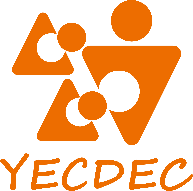 ふりがな☑再発行理由申　請　者氏　名□紛失・破損□その他（　　　　　　　）研修受講時の勤務先名研修受講時の勤務先住所現在の勤務先名・電話番号℡☑　再発行を希望する研修研修受講年月研修内容・テーマ　等□保幼小連携教育研修会令和　　　年　　　月□幼稚園・保育所等特別支援教育研修会令和　　　年　　　月□幼稚園・保育所等管理職研修会令和　　　年　　　月□幼稚園保育所等中堅教員資質向上研修会令和　　　年　　　月□幼稚園・保育所等新規採用教員研修会令和　　　年　　　月※令和　　　年　　　月※令和　　　年　　　月※令和　　　年　　　月※令和　　　年　　　月※令和　　　年　　　月